СПИСЪКс промяна на график на временен пункт за раздаване на продукти в гр. Монтана (промяната е отразена с  червен цвят) 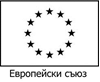 №по редВременни пунктове/населено място/Адрес на пунктоветеПериод на раздаване/начална и крайна дата на раздаване/Монтана Монтана Монтана Монтана 1Берковицагр. Берковица, ул. „Мусала“  № 6А, Домашен социален патронаж28.10.2020 г. – 10.11.2020 г.2Бойчиновцис. Бойчиновци, ул. Малчика № 10, Дом на културата30.10.2020 г. – 12.11.2020 г.3Брусарцигр. Брусарци, ул. ”Георги Димитров “№ 8513.10.2020 г. – 23.10.2020 г.4Вълчедръмгр. Вълчедръм, ул. “България “ № 1820.10.2020 г. – 10.11.2020 г.5Вършецгр. Вършец, бул. „България” № 42 А  (хале на БКС)17.11.2020 г. – 26.11.2020 г.6Г. Дамяновос. Г. Дамяново, ул. “Единадесета” № 223.10.2020 г. – 06.11.2020 г.7Ломгр. Лом, ул. ”Т. Каблешков” № 12 ( бивш клуб на ОФ)19.10.2020 г. – 10.11.2020 г.8Медковецс. Медковец, ул. ”Георги Димитров” № 2626.10.2020 г. – 06.11.2020 г.9Монтанагр. Монтана, ул. ”Извора” № 35, Помещение на ПБЗН 10.11.2020 г. – 30.11.2020 г.10Чипровцигр. Чипровци, ул. ”Петър Парчевич” № 4827.10.2020 г. – 06.11.2020 г.11Якимовос. Якимово, ул. ”Георги Димитров” № 10414.10.2020 г. – 30.10.2020 г.11Якимовос. Якимово, ул. ”Георги Димитров” № 104За отец Иван от Нови хан13.10.2020 г. – 13.10.2020 г.